ZARZĄDZENIE NR 18 /2019REGIONALNEGO DYREKTORA OCHRONY ŚRODOWISKAW BYDGOSZCZYZ dnia 04 października 2019 r.w sprawie wyznaczenia  szlaku rowerowego na obszarze rezerwatu przyrody „Dolina Osy”Na podstawie art. 15 ust. 1 pkt 15 ustawy z dnia 16 kwietnia 2004 roku o ochronieprzyrody (Dz.U. Z 2018 r. poz. 1614 ze zm.) zarządza się, co następuje:§1. Wyznacza się szlak rowerowy na obszarze rezerwatu przyrody „Dolina Osy”.Przebieg szlaku określa Załącznik nr 1 do niniejszego zarządzenia.§2. Oznakowanie szlaku oraz dbałość o jego bezpieczne użytkowanie należydo obowiązków zarządcy terenu, Nadleśniczego Nadleśnictwa Jamy.§3. Zarządzenie wchodzi w życie z dniem podpisania.Załącznik nr 1 do zarządzenia nr 18 /2019Regionalnego Dyrektora OchronyŚrodowiska W Bydgoszczyz dnia 04 października 2019 r.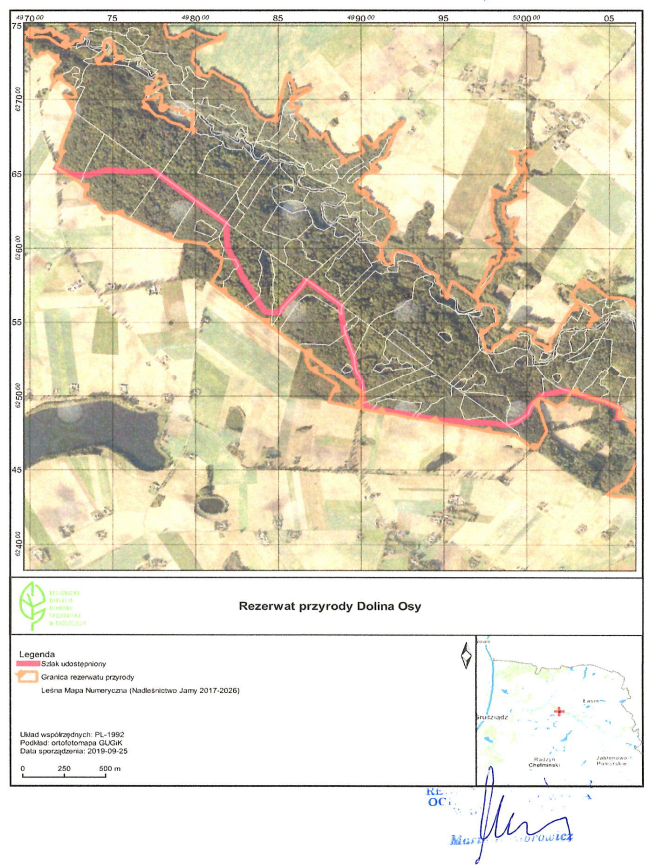 UzasadnienieW myśl art. 15 ust. l pkt 15 ustawy Z dnia 16 kwietnia 2004 r. o ochronie przyrody(Dz.U. Z 2018 r. poz. 1614 ze zm.), regionalny dyrektor ochrony środowiska może wyznaczyćw rezerwatach przyrody szlaki dopuszczone do ruchu rowerów., mając na uwadze dbałośćo Zachowanie celu ochrony rezerwatu przyrody.Nadleśnictwo Jamy pismem z dnia 12 sierpnia 2019 r., znak: ZG.7215.13.2019.KW.wystąpiło z wnioskiem (uzupełnionym pismem z dnia 10 września 2019 r.) o wyznaczenieturystycznego szlaku rowerowego przebiegającego przez rezerwat przyrody „Dolina Osy”,wskazując cel i zakres udostepnienia. Szlak został Wytyczony po istniejących drogach, którenie wymagają prac modernizacyjnych w celu ich utworzenia.Mając na uwadze powyższe, jeżeli udostepnienie rezerwatu będzie się odnosić tylkodo ruchu rowerów, bez wprowadzenia odstępstw od obowiązujących w rezerwacie zakazówdla realizacji innych celów Regionalny Dyrektor Ochrony Środowiska w Bydgoszczyna podstawie art. 15 ust. 1 pkt 15 ustawy o ochronie przyrody wyznaczył niniejszymzarządzeniem szlak udostępniony do ruchu rowerowego.